ҠАРАР                                                                                            РЕШЕНИЕО работе постоянной комиссии по социальным вопросам, местному самоуправлению и охране правопорядка Совета сельского поселения Шаранский сельсовет  муниципального района Шаранский район Республики Башкортостан в 2017 году Заслушав отчет председателя постоянной комиссии  по социальным вопросам, местному самоуправлению и охране правопорядка Совета сельского поселения Шаранский сельсовет  муниципального района Шаранский район Республики Башкортостан Баяновой Л.В. о работе   постоянной комиссии  по социальным вопросам, местному самоуправлению и охране правопорядка, Совета сельского поселения Шаранский сельсовет муниципального района Шаранский район Республики Башкортостан в 2017 году, Совет сельского поселения Шаранский сельсовет муниципального района Шаранский район Республики Башкортостан решил:1.Отчет  о работе постоянной комиссии  по социальным вопросам, местному самоуправлению и охране правопорядка Совета сельского поселения Шаранский сельсовет муниципального района Шаранский район Республики Башкортостан в  2017 году принять к сведению. (прилагается)Заместитель председателя Совета сельского поселения                                                                     И.А.Зилеевс.Шаран16.02.2018№ 32/238  Приложение № 1К решению Совета сельского поселенияШаранский сельсоветОт 16.02.2018 г № 32/238Отчет      постоянной комиссии по   социальным вопросам, местному самоуправлению и охране правопорядка Совета сельского поселения Шаранский сельсовет  муниципального района Шаранский район Республики Башкортостан за 2017 год          В соответствии с решением Совета сельского поселения Шаранский сельсовет муниципального района Шаранский район Республики Башкортостан сформированы постоянные комиссии Совета сельского поселения Шаранский сельсовет муниципального района Шаранский район Республики Башкортостан, в том числе комиссия по социальным вопросам, местному самоуправлению и охране правопорядка.      В состав комиссии входят 3 депутата: Баянова Лилия Вадутовна(избирательный округ № 3) – председатель комиссии, Дюкарева Альфида Ибатовна (избирательный округ № 6), Кучмухаметов Ильхам Нурмухаметович ( избирательный округ № 6).             Предметы ведения и порядок деятельности установлены Регламентом Совета сельского поселения Шаранский сельсовет муниципального района Шаранский район Республики Башкортостан и Положением о постоянных комиссиях Совета сельского поселения Шаранский сельсовет муниципального района Шаранский район Республики Башкортостан.      Организацию работы постоянной комиссии обеспечивает заместитель председателя Совета Зилеев И.А. Подготовку и проведение заседаний комиссий, подготовку к рассмотрению проектов решений Совета, постановлений Совета и решений постоянной комиссии, консультирование депутатов по правовым и иным вопросам и изучение ими законодательства обеспечивает и.о.главы сельского поселения Мухаметов Г.Е.     Работа комиссии была организована согласно плану работы на 2017 год и велась в полном соответствии с вопросами, которые входят в ее компетенцию.    Основными направлениями деятельности комиссии являются:предварительное рассмотрение проектов решений Совета, внесенных главой Администрации и иными субъектами правотворческой инициативы, по предметам своего ведения, дача по ним заключений;разработка проектов решений Совета по предметам своего ведения.За прошедший год комиссией было проведено 8 заседаний, на которых было рассмотрено 12 вопросов. Комиссией были представлены заключения на 7 проектов решений Совета.      В течении 2017 года постоянная комиссия  по социальным вопросам, местному самоуправлению и охране правопорядка рассмотрела проекты решений Совета сельского поселения Шаранский сельсовет муниципального района Шаранский район Республики Башкортостан, в том числе в пределах деятельности комиссии по профилю: по социальным вопросам, местному самоуправлению и охране правопорядка  Совета сельского поселения Шаранский сельсовет муниципального района Шаранский район Республики Башкортостан в 2017 году;- Об утверждении плана работы Совета сельского поселения Шаранский сельсовет муниципального района Шаранский район Республики Башкортостан на 2018 год;- О предварительных итогах социально-экономического развития сельского поселения Шаранский сельсовет муниципального района Шаранский район Республики Башкортостан за истекший период 2017 года и о прогнозе социально-экономического развития сельского поселения на 2018 год;- внесении изменения в Положение о порядке проведения конкурса на замещение должности муниципальной службы в Администрации сельского поселения Шаранский сельсовет муниципального района Шаранский район Республики Башкортостан. - О внесении изменений и дополнений в Устав сельского поселения Шаранский сельсовет муниципального района Шаранский район Республики Башкортостан;- Об утверждении расчетных показателей рыночной стоимости приобретения жилого помещения на одного члена семьи гражданина-заявителя и порогового значения дохода, приходящегося на каждого члена семьи и гражданина- заявителя на 2017 год»- О присвоении звания «Почетный гражданин с.Шаран» сельского поселения Шаранский сельсовет муниципального района Шаранский район Республики Башкортостан Хайруллину Нурисламу Хикматуллиновичу» и др.    Постоянной комиссией организованы и проведены  публичные слушания:-  О проекте решения бюджета сельского поселения Шаранский сельсовет муниципального района Шаранский район Республики Башкортостан на 2018 год и плановый период 2019-2020 годов.     Все члены комиссии поручения комиссии выполняли добросовестно.     Ежемесячно членами постоянной комиссии проводились приемы избирателей по личным вопросам по месту жительства.    Организационное, материально-техническое, правовое обеспечение в работе комиссии осуществил аппарат Администрации сельского поселения Шаранский сельсовет муниципального района Шаранский район Республики Башкортостан.    Решения Совета  и сведения относительно местного бюджета, предусмотренные Федеральным законом, были обнародованы на информационном стенде,  на официальном сайте сельского поселения.        Дальнейшая работа комиссии будет осуществляться в строгом соответствии с утвержденным планом комиссии на 2018 год и будет направлена на исполнение функций, возложенных Советом сельского поселения Шаранский сельсовет на постоянную комиссию Совета муниципального района Шаранский район Республики Башкортостан по социальным вопросам, местному самоуправлению и охране правопорядкаПредседатель комиссии                                                                   Баянова Л.В.Башкортостан РеспубликаһыШаран районымуниципаль районыныңШаран ауыл Советы ауыл биләмәһе СоветыШаран  ауылы, тел.(34769) 2-22-43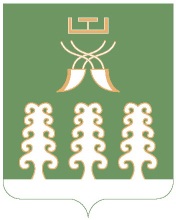 Республика БашкортостанСовет сельского поселенияШаранский сельсоветмуниципального районаШаранский районс. Шаран  тел.(34769) 2-22-43